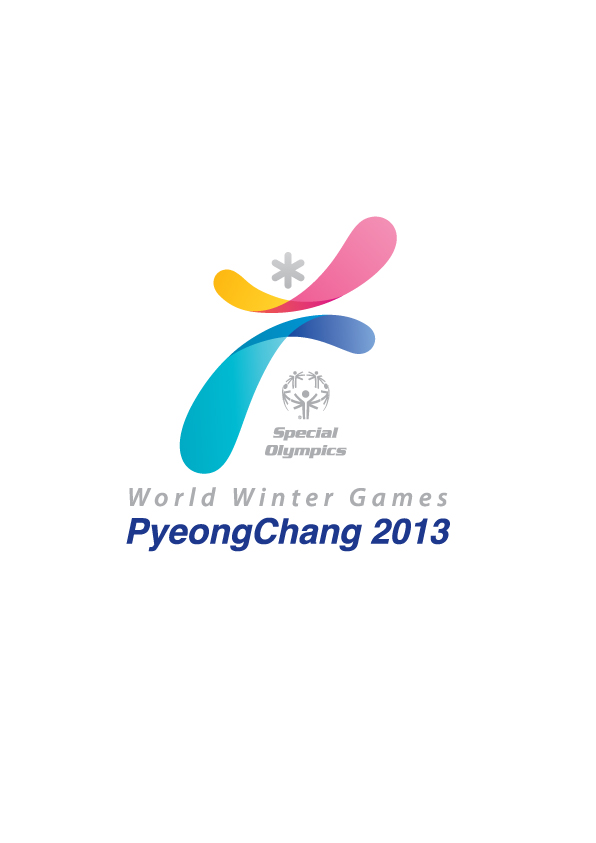 SPECIAL OLYMPICS 2013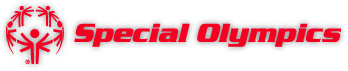 The Special Olympics World Games are an international sporting competition for athletes with intellectual disabilities, organized by Special Olympics.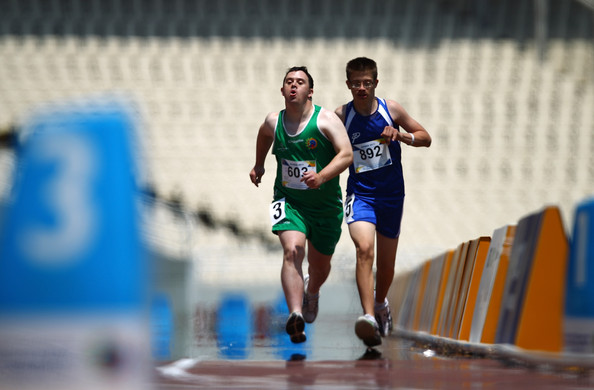 Facts:Once every two yearsWinter and Summer       GamesNext Winter Games: Pyeongchang, South Korea, Jan ‘13Next Summer Games:Los Angeles, USA, July’156000 Athletes170 Countries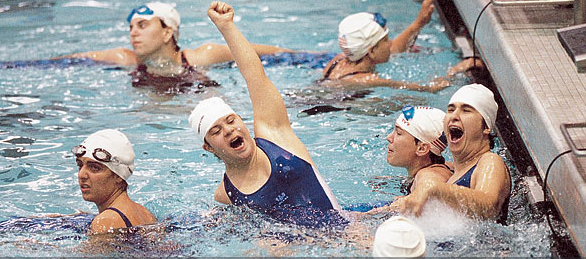 